Título del artículo (Solo mayúscula inicial)Article title (Only initial capital letter)Autor (es): Nombres (iniciales solo en mayúscula) y Apellidos (iniciales solo en mayúscula). Para garantizar la revisión anónima no colocar en este documento el nombre del autor (es), sino en el que envié con las correcciones finales. Institución, paísCorreo electrónico institucionalORCIDApoyos y soporte financiero de la investigación (opcional)Entidad: País:Ciudad:Proyecto subvencionado:Código de proyecto:Resumen(máximo 200 palabras)Palabras clave (se recomienda usar el Tesauro de la UNESCO)(4 a 6 palabras clave en minúsculas)Abstract (maximum 200 words)Keywords (se recomienda usar el Tesauro de la UNESCO)(maximum 4 to 6 keywords in lowercase)Introducción (solo mayúscula Inicial)Texto capítulo 1 1.1. Sub Capítulo (solo mayúscula Inicial. No aumentar sangría. Máximo 3 niveles)Texto subcapítulo 1.1.Metodología (solo mayúscula Inicial)Texto capítulo 22.1. Sub Capítulo (solo mayúscula Inicial. No aumentar sangría)Texto subcapítulo 2.1.Resultados (solo mayúscula Inicial)Texto capítulo 3 3.1. Sub Capítulo (solo mayúscula Inicial. No aumentar sangría)Texto subcapítulo 3.1.Conclusiones (solo mayúscula Inicial)Texto capítulo 44.1. Sub Capítulo (solo mayúscula Inicial. No aumentar sangría)Texto subcapítulo 4.1.Referencias APA 7ma edición. INDICACIONES GENERALES(Borrar todas las indicaciones generales al enviar el artículo):Los artículos que se publicaran en la Revista Eruditus deben respetar el formato de la presente plantilla y ser enviados exclusivamente por el OJS (Open Journal System): https://revista.uisrael.edu.ec/index.php/re Extensión: la extensión total del artículo, que incluye: título, resúmenes, descriptores, tablas y referencias debe ser entre 12 y 16 páginas. Documento: los trabajos se presentan en Word para PC.Autores: el número de autores deberá estar justificado por el tema, su complejidad y su extensión, siendo 4 el número máximo.Título: no debe superar las 20 palabras. Debe estar centrado, ser preciso y descriptivo, y no debe tener abreviaturas o siglas. Letra Times New Roman 18 es español y 16 cursiva en inglés. Texto cuerpo: la letra debe ser Times New Roman 12. Interlineado simple y alineación a la izquierda.  Estructura: Introducción, Metodología, Resultados, Conclusiones y Referencias.Secciones y subsecciones:  los títulos de las secciones y subsecciones deben estar en negrita, Times New Roman 12, alineado a la izquierda. Las subsecciones deben ser numeradas secuencialmente. Leyenda de figuras y tablas:   formato Times new Roman, tamaño 9, alineada a la izquierda, a espacio doble. Ejemplo figura:Figura 1Logotipo UISRAEL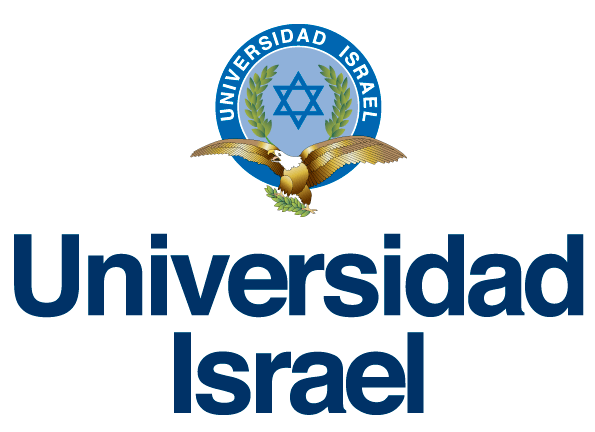 Ejemplo tabla:Tabla 1Título Ejemplo de una TablaMás ejemplos de tablas: https://apastyle.apa.org/style-grammar-guidelines/tables-figures/sample-tables Referencias bibliográficas: sin excepción, se sugiere que el texto siga las recomendaciones de estilo de la American Psychological Association (APA) 7ma edición.
Las referencias deben ser citadas por orden alfabético, incluyendo los nombres de los autores, título completo del trabajo citado, título de la fuente, volumen, año de publicación. El número de referencias bibliográficas deben ser como mínimo 12 y máximo 20. Se recomienda visitar el sitio de: https://apastyle.apa.org/style-grammar-guidelines/references para una mayor guía sobre cómo ingresar las referencias, de acuerdo al tipo. Baseline characteristicGuided self-help Guided self-help Unguided self-helpUnguided self-helpWait-list controlWait-list controlFull sampleFull sampleBaseline characteristicn%n%n%n%Gender Female25 5020 4023 466845.3 Male2550306027548254.7Marital status Single1326112217344127.3 Married/partnered35703876285610167.3 Divorced/widowed12124864.0 Other11001221.3Children a2652265222447449.3